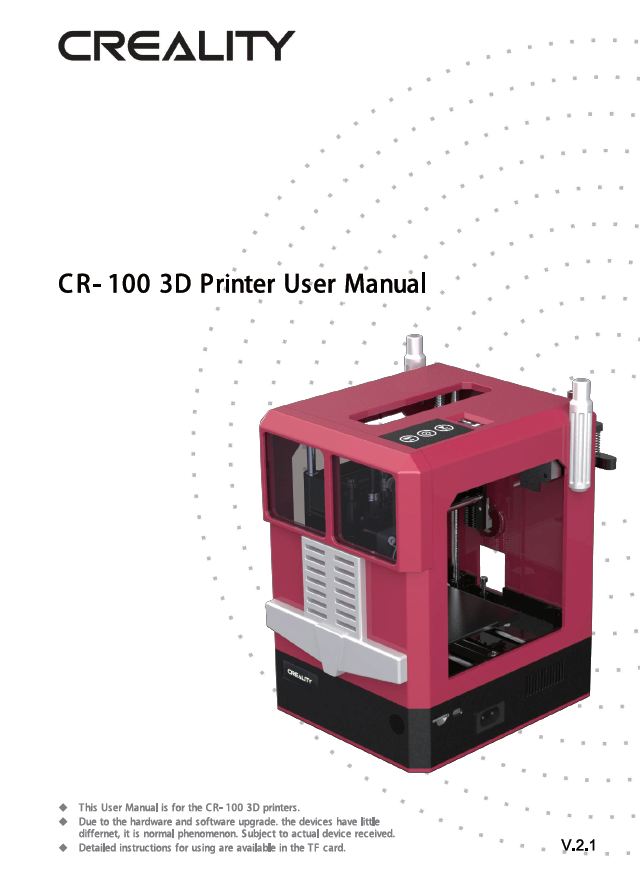 ПРИМЕЧАНИЯ1. Не используйте принтер не по назначению, чтобы избежать травм и повреждения оборудования.2. Не ставьте принтер рядом с источниками нагрева или легковоспламеняемыми/взрывоопасными объектами. Рекомендуется поместить его в хорошо проветриваемом незапыленном помещении.3. Не подвергайте принтер воздействию сильной вибрации, так как это может привести к ухудшению качества печати.4. Перед использованием экспериментальных или необычных нитей рекомендуется использовать стандартные нити - ABS или PLA - для калибровки и испытания устройства.5. Не используйте другие шнуры питания, кроме поставляемого в комплекте. Всегда используйте вилку с тремя контактами.6. Не касайтесь наконечника или поверхности печати во время работы, так как они могут быть горячими. Не касайтесь устройства во время эксплуатации во избежание ожогов и травм.7. Не надевайте перчатки и свободную одежду во время эксплуатации принтера. Такая одежда может зацепиться за подвижные элементы принтера и привести к ожогам, травмам или повреждению принтера.8. Всегда используйте предоставленные инструменты для очищения остатков материала с наконечника принтера. Не касайтесь его руками до того, как он остынет. Это может привести к травмам.9. Очищайте принтер как можно чаще. Всегда отключайте питание во время очищения и используйте сухую тканью, чтобы убрать пыль, остатки пластика и другие материалы с рамы, направляющих и колесиков. Используйте очиститель для стекол или изопропиловый спирт для очищения поверхности платформы перед каждым использованием.10. Дети младше 10 лет не должны использовать принтер без наблюдения взрослых.СОДЕРЖАНИЕУважаемые покупатели!Спасибо, что выбрали наше устройство. Для получения наилучшего опыта использования ознакомьтесь с инструкциями перед эксплуатацией принтера. Наша команда обслуживания 3D-принтеров всегда готова вам помочь. Свяжитесь снами по телефону или электронной почте, указанным в конце данного руководства в случае возникновения каких-либо проблем с принтером.Для получения наилучшего опыта использования нашего устройства вы можете ознакомиться с инструкциями к принтеру следующими способами:Изучить инструкции и видео на TF-карте.Перейти на наш сайт www.creality.cn. Там вы найдете релевантную информацию о программном обеспечении/оборудовании, контакты, а также инструкции по эксплуатации и обслуживанию.Введение..............................................1Список деталей....................................2Инструкция по эксплуатации..............3Установка устройства..........................4Заправка нити......................................5Первая печать......….........…………………..6Установка ПО………………………………………7Слайсинг...............................................8Калибровка оборудования.................9Онлайн-печать...................................10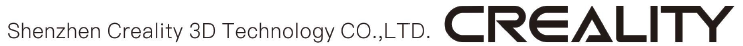 А. Введение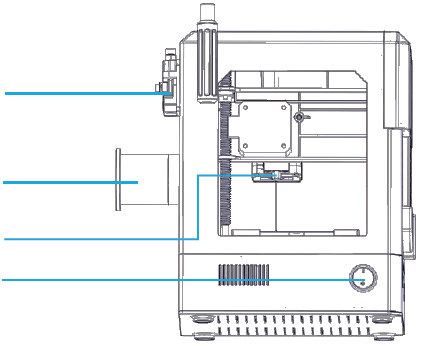 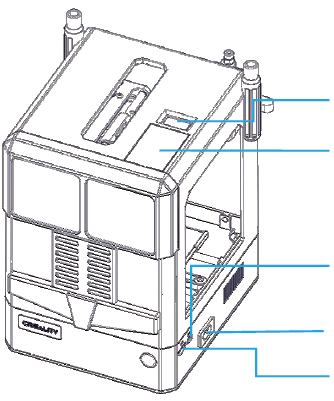 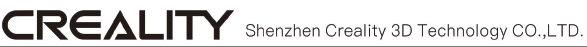 В. Список деталей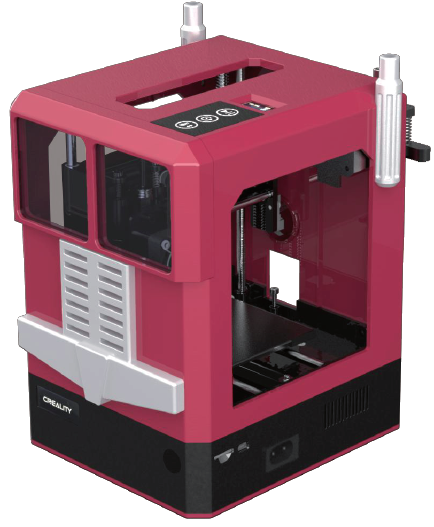 Корпус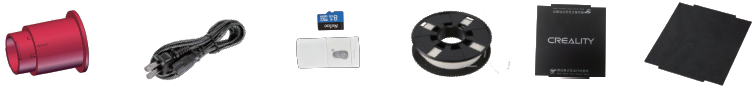 Держатель нити             Шнур питания    TF-карта и кард-ридер    Нить (200 гр)       Платформа х2        Плоская панель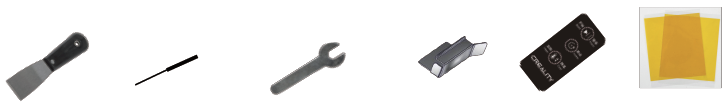      Лопатка     Очиститель наконечника	         Ключ		Зажим х2	      Пул                      Наклейки для        платформыС. Инструкция по эксплуатации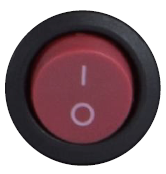 I: Включено			О: ВыключеноВыключатель питания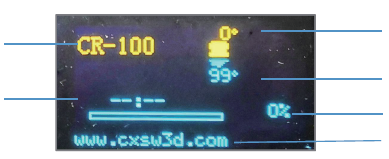 ЖК-дисплей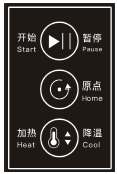 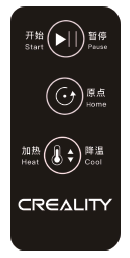  	Пульт									Панель с кнопкамиD. Установка устройстваУстановка держателя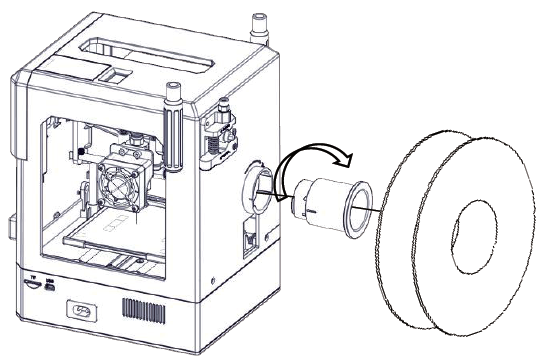 1. Вставьте держатель нити в отверстие и поверните вправо для фиксации.2. Наденьте нить на держатель.3. Вставьте шнур питания в выход шнура питания.Установка платформы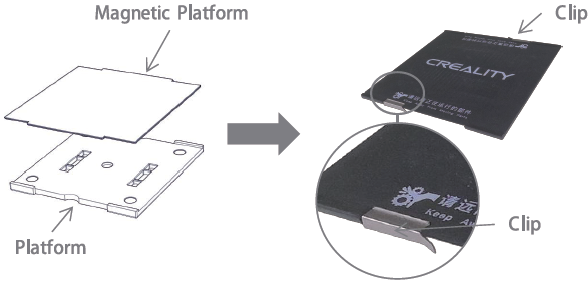 Установите магнитную платформу на печатную платформу и зафиксируйте зажимами.Е. Заправка нити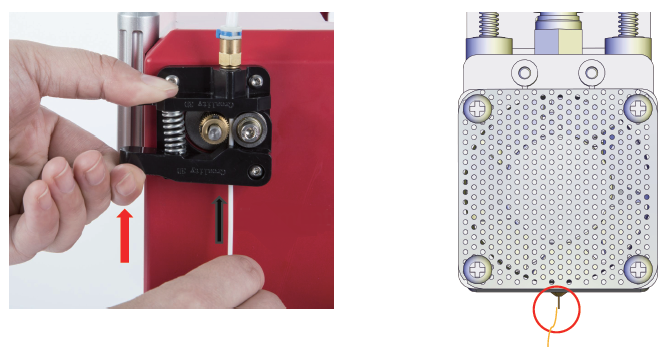 Нажмите кнопку  для нагрева, подождите, пока температура наконечника не достигнет 200℃.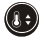 Нажмите на зажим экструдера, вставьте нить в экструдер и протолкните через ПТФЭ-трубку до наконечника, пока нить не выйдет из него.*После нагрева нажмите на зажим экструдера и потяните за нить, чтобы достать ее.F. Первая печать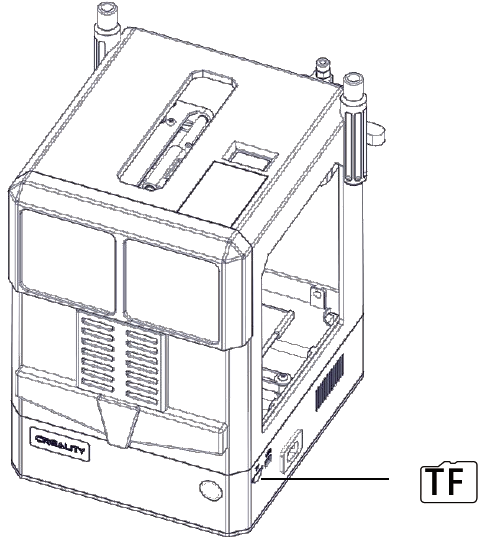 Вставьте TF-карту в слот для TF-карты в принтере.Нажмите  и подождите, пока наконечник не нагреется до 200℃.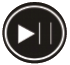 Через 2 минуты начнется печать модели.* Принтер напечатает модель из самого последнего файла на TF-карте.G. Установка ПО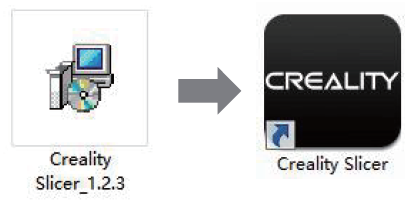    1. Установите ПО		       2. Запустите ПО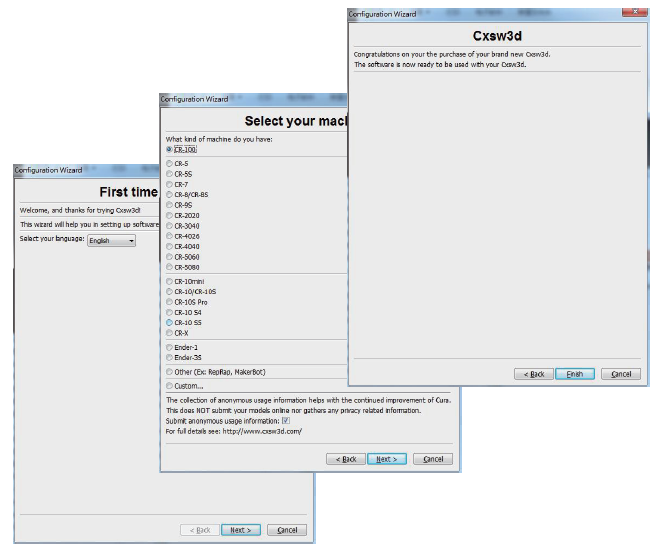 3. Выберите язык→Далее→Выберите ваше устройство→Далее→Завершить.Н. Слайсинг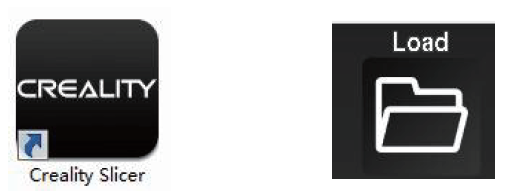                1. Запустите Creality Slicer		                   2. Загрузите модель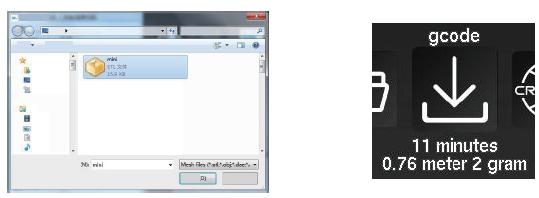                    3. Выберите файл с моделью,		    4. После слайсинга сохраните            которую хотите напечатать		        файл с g-кодом на TF-картуI. Калибровка оборудования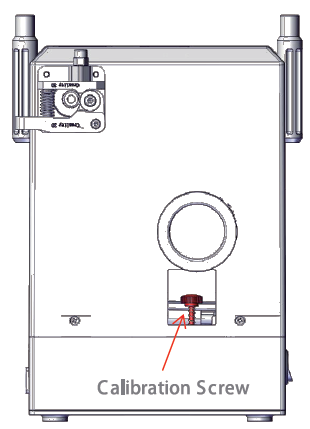 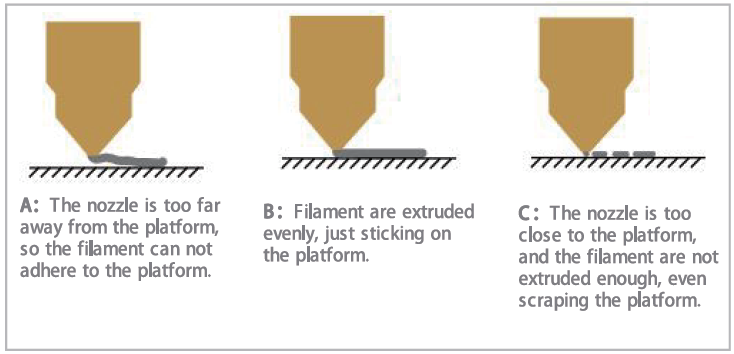 J. Онлайн-печать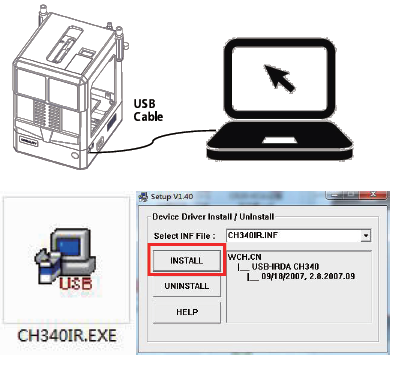 1. Подключите принтер к ПК2. Установите драйвер CH340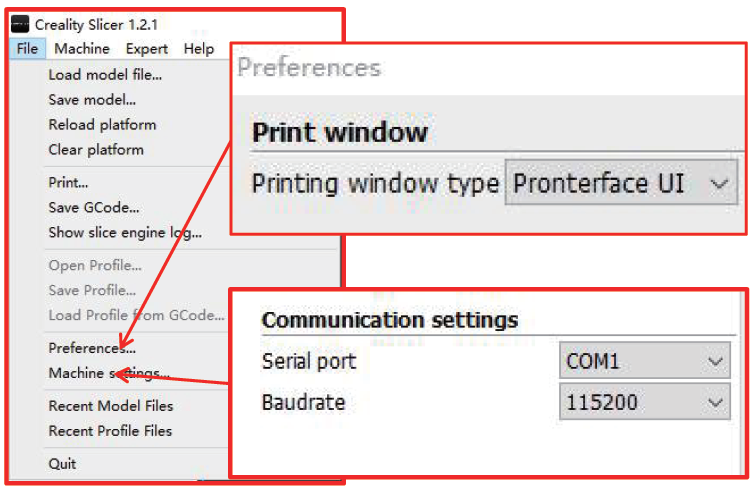 3. Настройки…→Тип окна печати→Pronterface UI4. Настройки устройства…→Последовательный порт (как правило, он один), Скорость передачи 115200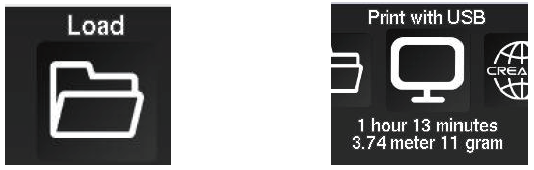       1. Загрузите модель				2. Печатайте с помощью USB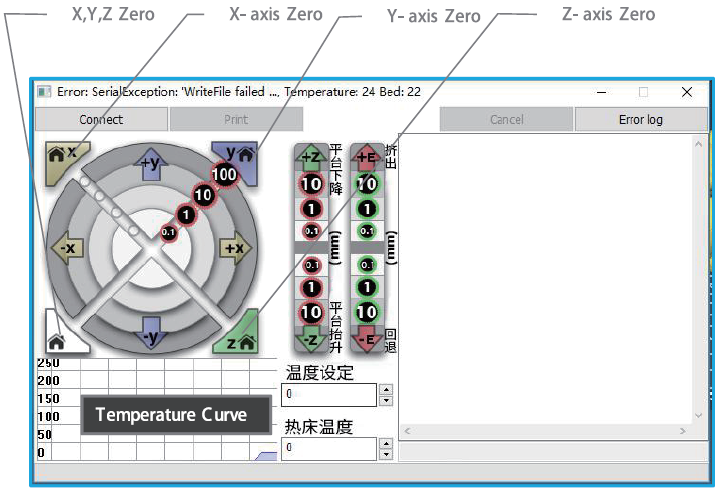 3. Нажмите «Подключить». После успешного подключения нажмите «Печать»Послепродажное обслуживаниеОбслуживание1. Принтер можно вернуть в течение семи дней, заменить в течение 15 дней; гарантия предоставляется на один год, обслуживание - на весь срок службы.Условия замены1. Вешний вид устройства не нарушен, не имеет повреждений, царапин, пятен, трещин, деформаций и т.д.;2. Детали устройства, инструменты и прочее в полном комплекте;3. Предоставлен полный и. действующий счет на покупку и гарантия, номер устройства должен совпадать.Действие гарантии1. Действие гарантии не распространяется на следующие компоненты, если они не были повреждены при транспортировке: наклейка на платформу; формовочная пластина платформы акриловое покрытие; кард-ридер и TF-карта; стекло платформы; USB-кабель; нить; стойка и инструменты и т.д.2. Профиль: перед доставкой будет проведено испытание устройства, поэтому на нем могут быть небольшие царапины; на профиле также могут появиться царапины в результате продолжительной транспортировки. Это никак не влияет на нормальную эксплуатацию; в рамках гарантии.3. Наконечник в сборе (наконечник, блок нагрева, горловина, радиатор, тефлоновая трубка и т.д.): срок гарантии 3 месяца; если же он повреждается по истечению срока гарантии, необходимо будет приобрести новый.4. Материнская плата, ЖК-дисплей, блок питания, ложе: срок гарантии 12 месяцев; при возникновении проблем с качеством полагается бесплатное обслуживание. По истечении срока гарантии данные компоненты можно отправить на фабрику для базового обслуживания; оплата стоимости доставки и обслуживания ложится на пользователя;5. Гарантией не покрывается:(1) Отсутствует карта послепродажного обслуживания или серийный номер;(2) Истек срок гарантии на все устройство и отдельные компоненты;(3) Неисправность или повреждение оборудования вызваны неавторизованной модификацией оборудования (к таким модификациям относятся: 1. модификации наконечника в сборе; 2. модификации конструкции устройства; 3. Использование посторонних компонентов; 4. использование посторонних прошивок или изменения оригинальных программ фабричной прошивки и т.д.;(4) Неисправность или повреждение оборудования в связи с некорректной установкой и эксплуатацией;(5) Неисправность или повреждение оборудования в связи с эксплуатацией оборудования в рабочем помещении, не предназначенном для устройства обслуживанием (влага и т.д.);(6) Неисправность или повреждение оборудования в связи с ненадлежащей эксплуатацией (перегрузки и т.д.) или обслуживанием (влага и т.д.);(7) Неисправность или повреждение оборудования в связи с использованием компонентов других торговых марок или расходных материалов низкого качества.Заявление:В связи с тем, что принтер Creality 3D получил все разрешенные сертификаты на продукцию и систему управления качеством для лучшего функционирования и эффективности 3D-принтера, а также содействия развитию экономики глобального рынка, укрепление пользовательской самодисциплины в 3D-индустрии и создания положительного имиджа 3D-печати, настоящим заявляем, что данный принтер строго запрещено использовать для печати любых продуктов или оборудования, нарушающих законодательство определенных стран и регионов.Дата версии: 25 апреля 2020 года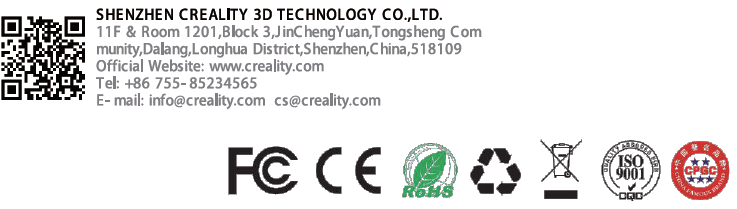 НитьТемпература наконечника во время печати достигает 200℃. Пользователь может использовать нить Creality PLA 3D.Мы не можем гарантировать качество печати и необходимую температуру для нитей других марок.Если вы используйте нить другой марки, при этом принтер не работает, а наконечник забивается, мы имеем право отказаться предоставлять гарантийное обслуживание.После открытия нити храните ее в сухом месте при комнатной температуре и используйте в течение одного месяца.Если нить хранится длительное время, она может отсыреть, что приведет к возникновению пузырей в процессе печати, это может повлиять на качество модели.Название моделиCR-100Технология формованияFDMРазмер формы100*100*80ммСкорость печати≤180мм/с, норма: 30-60мм/сТочность печати±0,1ммТолщина печатного слоя0,1-0,4ммДиаметр наконечника0,4ммТемпература наконечника200℃Метод печатиОнлайн или оффлайн с TF-карты Формат файловstl, obj, amfПО для слайсингаCreality Slicer, Cura, Simplify3DПитаниеВходящее: 100-240В переменного тока, 1,2А 50/60ГцВыходящее: постоянный ток 12В 5,0АНоминальная мощность60ВтНить1,75мм PLA